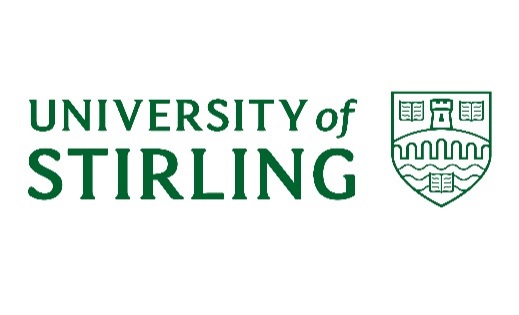 UNIVERSITY COURTA meeting of the University Court will be held at 2.00 pm on Monday 12 June 2023 in the Stirling Court Hotel.The University Court meeting will be preceded by a presentation from Karen Lawson (Executive Director of Human Resources and Organisation Development) and Amanda Hopwood (Head of Employee Experience and Engagement) on findings from the Be Heard Staff Pulse Survey on the Agile Working Framework.  A schedule for the afternoon is as follows:12.00 noon – 1.00 pm 	Presentation on findings from the Be Heard Pulse Survey – Agile Working Framework 1.00 pm – 2.00 pm		Lunch, Stirling Court Hotel2.00 pm – ~4.00 pm 		University Court meeting in the Stirling Court HotelMembers unable to attend the Court meeting, and who have not already tendered their apologies, are asked to email: sacsadmin@stir.ac.uk no later than Thursday 8 June 2023.  Eileen SchofieldUniversity SecretaryAGENDA1.	DECLARATIONS OF INTEREST	To note any declarations of interest from Court members, as appropriate2.	MINUTES	UC(22/23) Minutes 3To approve the minutes of the meeting of University Court held on 27 March 20233.	MATTERS ARISING NOT OTHERWISE ON THE AGENDA	To receive an update on any matters arising from previous minutes4. 	DEVELOPING THE STRATEGIC PLAN  	UC(22/23) 41	To consider the draft Strategic Plan 5.	DEVELOPMENTS IN THE EXTERNAL ENVIRONMENT	UC(22/23) 42To note the recent developments in the external environment INSTITUTIONAL PLANNING AND BUDGETING6.           PLANNING AND BUDGETING 2023/24  	UC(22/23) 43To approve the integrated plan and budget for 2023/24, consider the Capital and Major Infrastructure Q3 Update and approve capital investment proposals.COLLABORATION 7.	CITY DEAL 	UC(21/22) 44To receive an update report from the University’s City Region and Growth Deal Programme Board. 	POLICY DEVELOPMENTS8.	PERSONAL RELATIONSHIPS POLICY 	UC(22/23) 45	To approve the Staff – Student Personal Relationships Policy GOVERNANCE 9. 	AMENDMENT TO ORDINANCE 22 	UC(22/23) 46	To approve the proposed amendment  10. 	SFC OUTCOME AGREEMENT 2023/24	UC(22/23) 47To consider the update and approve the proposed approach towards drafting of the SFC Outcome Agreement 2023/24.   ACTIVITY UPDATES11.	STUDENTS’ UNION UPDATE	UC(22/23) 48 To consider an update on activity from the Students’ Union 12.	STAFFING AND EMPLOYMENT UPDATE	UC(22/23) 49To consider an update on matters relating to staffing and employment   COMMITTEE REPORTS13.	ACADEMIC COUNCIL	UC(22/23) 51To consider the report from the meeting of 30 May 2023				     14.	JOINT POLICY, PLANNING & RESOURCES COMMITTEE (JPPRC)	UC(22/23) 52To consider the report from the meeting of 23 May 202315.	AUDIT COMMITTEE	UC(22/23) 53To consider the report from the Audit Committee meeting of 16 May 2023 16.	GOVERNANCE AND NOMINATIONS COMMITTEE (GNC)                                          UC(22/23) 54		To consider and approve appointments nominated by GNC.17.	COMBINED JOINT NEGOTIATING & CONSULTATION COMMITTEE (CJNCC) 	UC(22/23) 55To consider the report from CJNCC for 2022/23. 18.	ACADEMIC PROMOTIONS COMMITTEE (APC)	UC(22/23) 56	To consider the annual report from APC  RISKS19.	RISKS ARISING	OralTo consider risks associated with any items discussed in the context of the agreed risk appetite statement.OTHER ITEMS20.	ANY OTHER COMPETENT BUSINESS	21.	NEXT MEETING	To note that the Court meeting dates for 2023/23 are:23 October 2023 – Court 1 (2pm to 4pm) and Court Dinner (PM) 24 October Court Strategy Day 11 December 2023 – Court 2 (2pm to 4pm)  25 March 2024 – Court Dinner (PM)  26 March 2024 – Court 3 (AM)1 May 2024 – Annual Stakeholder meeting (10am -12noon)10 June 2024 – Court 4 (2pm to 4pm) 